OBJEDNÁVKA č: OBJ414/00361/16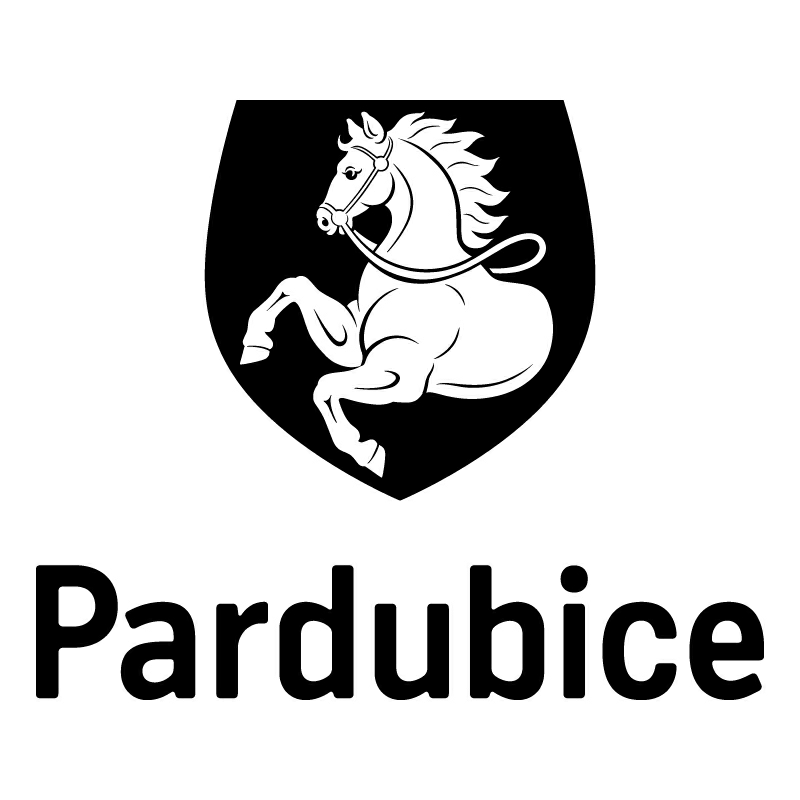 Statutární město PardubiceMagistrát města PardubicObjednavatel:Dodavatel:Statutární město PardubiceVLTAVA LABE MEDIA a.s.Pernštýnské náměstí 1U Trezorky 921/253021 Pardubice I15800 PrahaIČ: 00274046DIČ: CZ00274046Číslo účtu: 326 561/0100Objednáváme u vás:Objednáváme u vás:Objednáváme u vás:Objednáváme u vás:Objednáváme u vás:Objednáváme u vás:PočetPředmětPředmětPředmětCena bez DPHCena s DPHuveřejnění reklamního sdělení v rozsahu 5ti celobarevných stran propagující turistické zajímavosti, pamětihodnosti, významné akce a zajímavosti o městě Pardubice ve vkládané příloze Regionálního deníku, která bude vložena dne 29.7.2016 do všech (9) mutací Východočeského deníku (okresní mutace Pardubického a Královehradeckého kraje). V ceně 100.000,- Kč bez DPH je 7.000 výtisků pro potřeby města Pardubiceuveřejnění reklamního sdělení v rozsahu 5ti celobarevných stran propagující turistické zajímavosti, pamětihodnosti, významné akce a zajímavosti o městě Pardubice ve vkládané příloze Regionálního deníku, která bude vložena dne 29.7.2016 do všech (9) mutací Východočeského deníku (okresní mutace Pardubického a Královehradeckého kraje). V ceně 100.000,- Kč bez DPH je 7.000 výtisků pro potřeby města Pardubiceuveřejnění reklamního sdělení v rozsahu 5ti celobarevných stran propagující turistické zajímavosti, pamětihodnosti, významné akce a zajímavosti o městě Pardubice ve vkládané příloze Regionálního deníku, která bude vložena dne 29.7.2016 do všech (9) mutací Východočeského deníku (okresní mutace Pardubického a Královehradeckého kraje). V ceně 100.000,- Kč bez DPH je 7.000 výtisků pro potřeby města PardubiceCelkemCelkemCelkemCelkem100.000,00 121 000,00Dodání:Dodání:29.07.201629.07.201629.07.201629.07.2016Poznámka:Poznámka:
Odběratel provede úhradu ve splatnosti na bankovní účet dodavatele uvedený na faktuře za předpokladu, že dodavatel nebude ke dni uskutečnění zdanitelného plnění zveřejněný správcem daně jako nespolehlivý plátce. Pokud dodavatel bude zveřejněný správcem daně jako nespolehlivý plátce, odběratel uhradí dodavateli pouze částku bez DPH, a DPH bude uhrazeno místně příslušnému správci daně dodavatele.
Na faktuře uvádějte prosím vždy číslo objednávky. Faktury je možné zasílat i na email faktury@mmp.cz. Děkujeme.
Odběratel provede úhradu ve splatnosti na bankovní účet dodavatele uvedený na faktuře za předpokladu, že dodavatel nebude ke dni uskutečnění zdanitelného plnění zveřejněný správcem daně jako nespolehlivý plátce. Pokud dodavatel bude zveřejněný správcem daně jako nespolehlivý plátce, odběratel uhradí dodavateli pouze částku bez DPH, a DPH bude uhrazeno místně příslušnému správci daně dodavatele.
Na faktuře uvádějte prosím vždy číslo objednávky. Faktury je možné zasílat i na email faktury@mmp.cz. Děkujeme.
Odběratel provede úhradu ve splatnosti na bankovní účet dodavatele uvedený na faktuře za předpokladu, že dodavatel nebude ke dni uskutečnění zdanitelného plnění zveřejněný správcem daně jako nespolehlivý plátce. Pokud dodavatel bude zveřejněný správcem daně jako nespolehlivý plátce, odběratel uhradí dodavateli pouze částku bez DPH, a DPH bude uhrazeno místně příslušnému správci daně dodavatele.
Na faktuře uvádějte prosím vždy číslo objednávky. Faktury je možné zasílat i na email faktury@mmp.cz. Děkujeme.
Odběratel provede úhradu ve splatnosti na bankovní účet dodavatele uvedený na faktuře za předpokladu, že dodavatel nebude ke dni uskutečnění zdanitelného plnění zveřejněný správcem daně jako nespolehlivý plátce. Pokud dodavatel bude zveřejněný správcem daně jako nespolehlivý plátce, odběratel uhradí dodavateli pouze částku bez DPH, a DPH bude uhrazeno místně příslušnému správci daně dodavatele.
Na faktuře uvádějte prosím vždy číslo objednávky. Faktury je možné zasílat i na email faktury@mmp.cz. Děkujeme.V Pardubicích dne:V Pardubicích dne:V Pardubicích dne:19.07.201619.07.201619.07.2016Správce rozpočtuPříkazce operaceVyřizuje:Jelínek Radim Ing. Mgr. Ph.DTelefon: 466 859 440, Email: radim.jelinek@mmp.czObjednávku akceptoval dne: 19.07.2016za dodavateleTomáš Doubrava, ředitel regionu